ГОСУДАРСТВЕННОЕ УЧРЕЖДЕНИЕ«МИНСКИЙ ОБЛАСТНОЙ ЦЕНТР ГИГИЕНЫ, ЭПИДЕМИОЛОГИИ 
И ОБЩЕСТВЕННОГО ЗДОРОВЬЯ»ПРОГРАММАдостижения показателя Цели устойчивого развития3.3.4. «Заболеваемость гепатитом В на 100 000 человек» 
в Минской областиВведениеВирусный гепатит В (далее -  ВГВ) – это остро и хронически протекающее инфекционное заболевание, вызываемое гепадновирусом, характеризующееся разнообразием клинических проявлений (от легких до тяжелых фульминантных форм), неблагоприятными отдалёнными последствиями и широкой распространённостью среди населения. Риск хронизации гепатита В варьирует в зависимости от возраста и колеблется от 90% у новорожденных от HBeAg-позитивных матерей до 25-30% у младенцев 
и детей до 5-летнего возраста, а у взрослых составляет до 5-10%. Естественное течение хронической ВГВ-инфекции предполагает трансформацию в цирроз печени (далее – ЦП) в 15-40% случаев и/или гепатоцелюллярную карциному (далее – ГЦК) 
 в 5-15% случаев. На неблагоприятный клинический прогноз и более быстрое прогрессирование патологического процесса влияет инфицирование сразу несколькими гепатотропными вирусами. Примерно у 10-20% пациентов, инфицированных вирусом гепатита В выявляется вирус гепатита С. В ряде исследований с помощью многофакторного анализа показано, что сочетанная ВГВ/ВГС инфекция является значительным и независимым фактором прогрессирования хронического гепатита С до ЦП и независимым фактором риска развития ГЦК. Отдалённые последствия данной инфекционной патологии  в форме ЦП и ГЦК приводят  инвалидизации и смертности населения. В мире ежегодное количество случаев смерти от ВГВ-инфекции достигает  около 780 000 человек, в Европейском регионе ВОЗ – 56 000 человек.Таким образом, вирусный гепатит В представляет серьезную угрозу общественному здоровью, сопоставимую с другими инфекционными заболеваниями, такими как ВИЧ, туберкулез и малярия. Несмотря на то, что гепатит является существенным бременем для населения всех регионов мира, этому заболеванию до недавнего времени не уделялось достаточного внимания в качестве одной из важнейших проблем в области здравоохранения и развития. Однако с принятием резолюции по Повестке дня в области устойчивого развития на период до 2030 г. Эта проблема более не будет оставаться в тени. Особое значение в этом отношении имеет Цель 3, предусматривающая конкретные меры борьбы с вирусным гепатитом.ЦУР №3 посвящена обеспечению здорового образа жизни и содействия благополучию для всех в любом возрасте.Задача в области ЦУР 3.3.:   «К 2030 положить конец эпидемии СПИДа, туберкулеза, малярии и тропических болезней, которым не уделяется должного внимания, и обеспечить борьбу с гепатитом, заболеваниями, передаваемыми через воду, и другими инфекционными заболеваниями».Показатель ЦУР 3.3.4. «Заболеваемость гепатитом В на 100 000 человек».       25-27 сентября 2015 года Генеральная Ассамблея ООН рассмотрела «Повестку дня в области устойчивого развития на период до 2030 года» (Повестка-2030), утвердила 17 Целей устойчивого развития (ЦУР) и 169 подчиненных им задач. Справочно: Вирусный гепатит В представляют собой одну из наиболее значимых глобальных медико-социальных проблем общественного здравоохранения. Актуальность и высокая значимость данной инфекционной патологии определяется медицинскими, эпидемиологическими, социальными и экономическими аспектами проблемы. Неблагополучная ситуация по гемоконтактным вирусным гепатитам может ставить под угрозу здоровье нации, что характеризует эту инфекцию 
как социально значимую.Выделяют 10 генотипов вируса: A, B, C, D, E, F, G, H, I и J. В Республике Беларусь циркулирует преимущественно генотип D.Ежегодно в мире регистрируются миллионы случаев острых форм гепатита, еще большее число инфицированных вирусами гепатитов остаются нераспознанными и неучтенными. В настоящее время во всем  мире по оценочным данным живет около 257 млн. человек с хронической ВГВ-инфекцией.,  в Европейском регионе ВОЗ  около 15 млн. человек.ВГВ – инфекция неравномерно распространена в мире. Выделяют территории 
с высокой (>5%), средней (2-4,9%)  и низкой (0,1-1,9 %) серологической распространенностью ВГВ-инфекции в популяции. В 2018 году по данным отчетных форм в Республике Беларусь на HbsAg было обследовано
 1 067 503 человека (11,2% от численности населения), получен 10 401 положительный результат (уровень серопозитивности 0,97%).  Не смотря на новые возможности и достигнутый прогресс в лечении пациентов, установлено, что полная эрадикация ВГВ из организма остаётся 
в настоящее время практически невозможной [S. Lacarnini,2015]. Пациенты с ВГВ-инфекцией нуждаются в длительном и зачастую пожизненном лечении. Лечение может замедлить развитие цирроза, сократить заболеваемость раком печени 
и улучшить долгосрочную выживаемость. Проблемой является высокая стоимость противовирусных препаратов, что обуславливает низкий доступ широких слоёв населения к лечению.В эпидемиологическом аспекте на активное течение эпидемического процесса влияет наличие множества источников инфекции, наличие как естественных, 
так и артифициальных механизмов и путей передачи. Эпидемиологическая значимость источников инфекции определяется высоким уровнем вирусемии  (до 109 – 1010  вирусных частиц  в 1 мл. крови) наряду с низкой инфицирующей дозой (10-4 -10-5  мл. крови для HBV-инфекции).Такие социально-негативные явления в обществе как рост наркомании, токсикомании и алкоголизации населения, изменение психического статуса населения и поведенческих привычек молодых людей приводят к резкой активизации механизмов передачи гемоконтактных гепатитов. По оценкам международных экспертов ВОЗ из 16 млн. людей, употребляющих инъекционные наркотические средства, во всем мире 10 млн. (62,5%) имеют ВГС-инфекцию, 1,2 млн. (7,5%) – ВГВ-инфекцию [Sixty-Seventh World Health Assambly resolution WHA67.6 on Viral Hepatitis, 2014г.]. Внутрисемейное инфицирование в очагах инфекции – серьёзная проблема, требующая решения. По данным различных исследований частота инфицирования совместно проживающих лиц в очагах инфекции находится в широких диапазонах. 
В очагах гепатита В уровень инфицированности контактных лиц составляет от 8 
до 55,8% на 100 обследованных. Таким образом, не смотря на то, что достигнут значительный прогресс в части диагностики, лечения и профилактики вирусного гепатита В, данное заболевание, по-прежнему, наносит огромный социально-экономический ущерб обществу, обусловленный продолжительным лечением, потерей трудоспособности, иногда инвалидностью и смертностью. Ориентиры ВОЗ по показателю ЦУР 3.3.4.      Ежегодно 28 июля ВОЗ отмечает Всемирный день борьбы с гепатитом для повышения осведомленности о вирусном гепатите и понимания этой болезни.  
С целью элиминации вирусных гепатитов как угрозы для общественного здоровья 
к 2030 г. В Европейском регионе ВОЗ разработан План действий сектора здравоохранения по борьбе с вирусными гепатитами для содействия реализации Глобальной стратегии сектора здравоохранения по вирусному гепатиту на 2016-2021 гг. (рисунок 1).В марте 2015 года ВОЗ выпустила свои первые «Руководящие принципы 
по профилактике, помощи и лечению людей с хронической инфекцией гепатита В» 
со следующими рекомендациями:стимулировать использование простых, неинвазивных диагностических тестов для оценки стадии заболевания печени и возможности лечения;уделять первоочередное внимание лечению людей с наиболее продвинутой стадией болезни печени и подвергающихся наибольшему риску смерти;рекомендовать отдавать предпочтение использованию нуклеотидных аналогов с высоким барьером для лекарственной устойчивости (тенофовира и энтекавира, 
а также энтекавира у детей в возрасте от 2 до 11 лет) для лечения первого ряда 
и второго ряда.Эти руководящие принципы также рекомендуют пожизненное лечение людей 
с циррозом печени и регулярный мониторинг прогрессирования болезни, токсичности лекарств и раннее обнаружение рака печени.В мае 2016 г. Всемирная ассамблея здравоохранения приняла первую «Глобальную стратегию сектора здравоохранения по вирусному гепатиту на 2016-2021 гг.». В стратегии подчеркивается критически важная роль всеобщего охвата медицинским обслуживанием, а ее цели находятся в соответствии с Целями в области устойчивого развития. 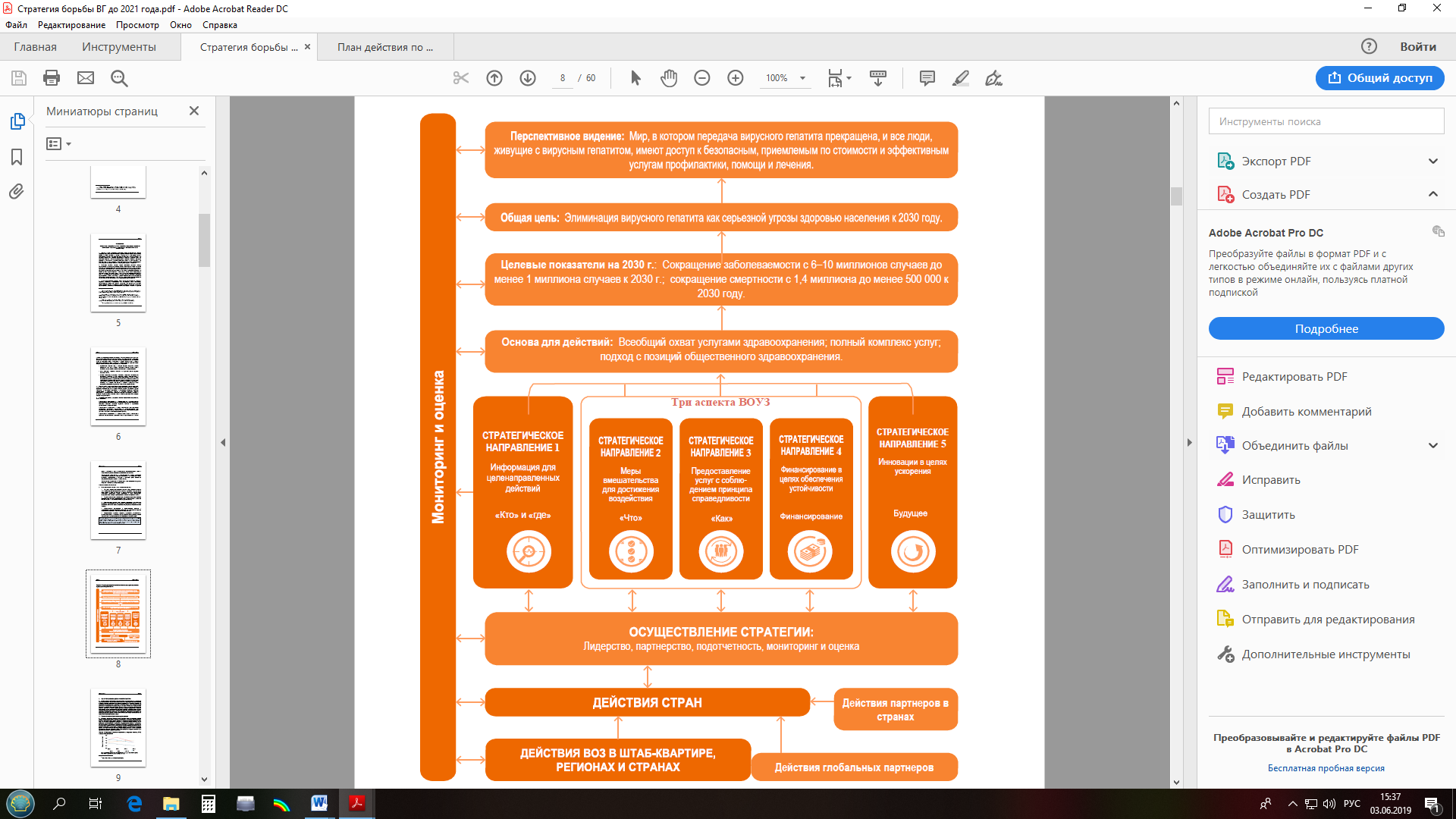 Рис. 1 - Стратегии сектора здравоохранения по вирусному гепатиту В.Видение стратегии, заключающееся в ликвидации вирусного гепатита 
в качестве проблемы общественного здравоохранения, воплощено в глобальных целях, направленных на уменьшение числа новых инфекций вирусного гепатита 
на 90% и снижение смертности от вирусного гепатита на 65% к 2030 году. 
В стратегии изложены действия, которые надлежит проводить странам и Секретариату ВОЗ для достижения этих целей.Для поддержки стран в их усилиях, направленных на достижение глобальных целей по гепатиту в рамках Повестки дня в области устойчивого развития на период до 2030 г., ВОЗ работает по следующим направлениям:повышение осведомленности, укрепление партнерств и мобилизация ресурсов;формирование основанной на фактических данных политики и получение данных для практических действий;профилактика передачи инфекции; расширение масштабов обслуживания в области скрининга, медицинской помощи и лечения.По оценкам ВОЗ в мире достигнуты очень низкие индикаторные показатели стратегической цели по элиминации  вирусного гепатита В:  о своем диагнозе знают только 9% людей, живущих с ВГВ (22 млн. из 257 млн.);на лечении находятся только 8% людей, живущих с ВГВ и знающих о своем диагнозе (1,7 млн. из 22 млн.). По итогам 2015 года было зарегистрировано больше новых случаев инфицирования ВГВ, чем пациентов, взятых на лечение.	Решение проблемы коинфицирования ВГВ/ВИЧ имеет важное значение. Так во всем мире 2,7 млн. ВИЧ-позитивных пациентов страдают от хронической ВГВ-инфекции. Болезни печени являются основной причиной заболеваемости 
и смертности среди людей, живущих с ВИЧ и одновременно инфицированных вирусом гепатита. Этим людям в приоритетном порядке должен быть поставлен диагноз и обеспечено надлежащее эффективное лечение как ВИЧ, так и гепатита.	Выделяет 10 основных и ряд дополнительных индикаторов по мониторингу 
и оценке программ на пути к элиминации вирусного гепатита В (таблица 1):Таблица 1Дополнительные индикаторы по мониторингу и оценке программ на пути к элиминации вирусного гепатита В         Чтобы обеспечить элиминацию вирусного гепатита к 2030 г., необходим широкомасштабный комплексный подход:Направление 1. Формирование стратегической информационной системы, основанной на эпидемиологическом слежении и программных данных, которая послужит ориентиром для преобразования и осуществления политики. Направление 2. Ускоренное расширение охватом медицинских услуг 
по диагностике и лечению. Направление 3. Всеобщий охват населения медицинскими услугами 
по профилактике, диагностике и лечению вирусного гепатита В.Направление 4.  Обеспечение устойчивого финансирования мер.Направление 5.  Внедрение инновационных подходов (новые методы диагностики, лечения, профилактики, в т.ч. специфической).Среди дополнительных индикаторов выделяют следующие:регистрация случаев коинфекции и суперинфекции другими  вирусами (D, С)  пациентов с ВГВ-инфекцией; дискриминация и стигма по отношению к людям с диагнозом ПВГ, ключевым группам населения;доступность основных лекарственных средств и других изделий медицинского назначения;характеристики национальной системы эпидемиологического слежения  за вирусными гепатитами;показатели дозорного эпидемиологического слежения за ключевыми группами населения (оценочная численность, поведенческие риски, потребности 
в профилактических услугах);доступность и эффективность опиоидной заместительной терапии среди ЛУИН.Задачи по достижению показателя ЦУР 3.3.4. Оценка и усовершенствование системы эпидемиологического слежения 
и имеющихся источников данных о ПВГ и отдаленных последствий ПВГ. Получение национальных расчетных (оценочных) показателей - количества людей, живущих 
с вирусным гепатитом (включая показатели заболеваемости, распространенности 
и смертности). Поддержание на высоком уровне показателей охвата вакцинацией против вирусного гепатита В подлежащих контингентов.Обеспечение всеобщего доступа населения (в т.ч. ключевых групп) к услугам по профилактике, диагностике и лечению ВГВ. Формирование национальной стратегия коммуникации и повышения информированности населения по проблеме.Обеспечение безопасности оказания медицинских услуг, в т.ч. донорства.Профилактика передачи вируса гепатита В от матери ребенку.Реализация мероприятий в рамках программы снижения вреда для лиц, употребляющих инъекционные наркотики, опиоидной заместительной терапии. СТАРТОВЫЕ ПОЗИЦИИ МИНСКОЙ ОБЛАСТИПО ПОКАЗАТЕЛЮ ЦУР 3.3.4. Показатель ЦУР 3.3.4. определяет область деятельности здравоохранения 
по межведомственному взаимодействию по сокращению числа новых случаев инфицирования вирусным гепатитом В, предупреждению развития отдаленных последствий вирусного гепатита В  (цирроза печени, ГЦК), предупреждению коинфицирования и суперинфицирования другими гепатотропными вирусами, сокращению  случаев смерти от состояний и заболеваний, связанных с вирусным гепатитом В, а так же увеличению продолжительности жизни и повышения уровня здоровья и благополучия всех людей, живущих с вирусным гепатитом В. В 2020 году в Минской области зарегистрировано 374 случая ПВГ (26,1 
на 100 000 населения). В этиологической структуре заболеваемости ПВГ вирус гепатита В был выявлен практически у каждого 4 заболевшего – 23,8% (89 случаев). Соотношение острых и хронических форм вирусного гепатита В составило 1:21,25.По отдельным нозоформам вирусного гепатита В структура заболеваемости была распределена следующим образом (таблица 2).Таблица 2Структура заболеваемости вирусным гепатитом В за 2020 годС 2007 г. по 2020 г. в многолетней динамике заболеваемости по отдельным нозоформам ВГВ наблюдается снижение заболеваемости (рисунок 2):острым гепатитом В (ОГВ) – выраженная тенденция к снижению 
(Тпр= -6,52%); носительством маркеров гепатита В (НВ) – выраженная тенденция к снижению (Тпр= -24,83%);у хронического гепатита В умеренная тенденция к снижению (Тпр= -3,70%)Рис. 2 - Многолетняя динамика заболеваемости всеми нозоформами гепатита В населения Минской области за 2007-2020 гг.ПРОБЛЕМНО-ЦЕЛЕВОЙ АНАЛИЗ ДОСТИЖЕНИЯ ПОКАЗАТЕЛЯ ЦУР 3.3.4.На протяжении 2020 года наибольший вклад в социальную структуру заболеваемости вносило работающее население, на их долю приходилось 57,76% от общего количества случаев (в том числе работники организаций здравоохранения – 9,2%, работники торговли и общепита – 3,33%, предприятия пищевой промышленности  - 1,67%, работники учреждений образования – 10%, работники молочно-товарных ферм – 2,9%, промышленные предприятия – 38,3%, жилищно-эксплуатационные службы по обслуживанию водопроводных сооружений – 0,4%, работники прочих организаций – 34,2%); находящиеся в декретном отпуске – 1,6%, неорганизованный ребенок – 0,53%, неработающий  - 37,97%, военнослужащий  - 0,27%, студент ВУЗа – 0,27%, не установлено - 1,6%, рис. 3,4.Рис.3 – Социальная структура ПВГ по Минской области за 2020 г.Рис. 4 – Распределение среди работающих лиц в социальной структуре ПВГ по Минской области за 2020 год.Согласно статистическим данным в большинстве случаев установить источник инфекции не удалось (46,5% от общего количества в 2020 году). Следует отметить, что доля случаем с неустановленным источником инфекции увеличилась по сравнению с 2018 и 2019 гг., (рисунок 5). Данный факт можно связать со снижением качества проведения эпидрасследования случаев инфекций, а также с уменьшением доли случаев относящихся к «прочим», в данную группу специалисты 
на местах включали случаи, которые могли быть отнесены 
к установленным путям (парентеральный, контактно-бытовой). Рис. 5 – Сравнительная характеристика путей передачи ПВГ за 2018, 2019 и 2020 годы.За 12 месяцев 2020 года всего по Минской области выявлено 360 контактных лиц в очагах парентеральных вирусных гепатитов, из них лабораторно обследовано 296 человек, что составляет 82,2 % (без учета ранее привитых против гепатита). За такой же период в 2019 году выявлено 738 контактных лиц в очагах парентеральных вирусных гепатитов, из них лабораторно обследовано 616 человек, 
что составило 83,5 %. Таким образом, отмечается отрицательная динамика по увеличению охвата лабораторными обследования на маркеры ПВГ.В структуре причин недостаточного охвата лабораторным обследованием контактных лиц в очагах ПВГ выявлено следующее: 5,09% планировали пройти обследование в ближайшее время; у 20 % выявлена низкая мотивация и незаинтересованность; 57,63 % контактных отказались от обследования безобъяснения причин, несмотря на проведенную разъяснительную работу; 10,17 % ссылались на нехватку времени для сдачи анализа; 1,69 % ведут асоциальный образ жизни; 25,42 % не явились на обследование, рисунок 6.Рис. 6. - Структура причин отказов от обследования в 2020 году по Минской области.При анализе выявления, обследования и вакцинации контактных из очагов парентеральных вирусных гепатитов В на территории Минской области за 2020 год установлено, что наибольшее количество контактных в очагах выявлено на территории Борисовского района (13,9% от общего количества по области или 14 контактных), Вилейского – 14,9 % от общего числа (15 человек), Молодечненского района – 19,8 % (20 человек) и Солигорского района – 15,8 % (16 человек). Наибольшая результативность по охвату обследованиями и вакцинацией контактных из очагов гепатита В выявлена на территориях Крупского и Пуховичского района (все контактные обследованы и привиты). Наименьший охват обследованиями контактных из очагов гепатита В выявлен на территории Борисовского, Молодечненского 
и Слуцкого районов, вакцинацией - Клецкого и Минского районов и г.Жодино, таблица 1. Таблица 1 – Количество выявленных, обследованных и вакцинированных контактных 
по парентеральному вирусному гепатиту В по районам за 2020 годТаким образом, приоритетными направленными в работе являются: обеспечение полноты обследования на маркеры ПВГ подлежащих контингентов; вовлечение выявленных пациентов в систему оказания медицинской помощи с целью диспансеризации и лечения;выполнение полного комплекса профилактических и санитарно-противоэпидемических мероприятий в домашних/семейных очагах ПВГ;проведение эпидемиологического расследования каждого случая ПВГ, предположительно связанного с оказанием медицинской помощи, получением санитарно-гигиенических услуг, профессиональным инфицированием по месту работы. ПРОБЛЕМНО-ЦЕЛЕВОЙ АНАЛИЗ  МОНИТОРИНГА ПОКАЗАТЕЛЯ ЦУР 3.3.4Основные индикаторы по достижению показателя ЦУР 3.3.4.  «Заболеваемость гепатитом В на 100 000 человек»Косвенные-индикаторы (дополнительные) по достижению показателя ЦУР 3.3.4. «Заболеваемость гепатитом В на 100 000 человек»:№ п/пОсновные индикаторыУровень распространенности хронической ВГВ-инфекции среди населения (на 100 000 населения).  Тестирование на маркеры ВГВ (предоставление услуг по тестированию, охват подлежащих контингентов).Охват вакцинацией против ВГВ подлежащих лиц (% от подлежащих лиц).Реализация мероприятий в рамках программы Снижения вреда для лиц, употребляющих инъекционные наркотики (далее – ЛУИН) (охват профилактическими мероприятиями ЛУИН, охват тестированием на ВГВ ЛУИН, количество выданных материалов (шприцев, презервативов и др.) ЛУИН) Безопасность оказания медицинской помощи пациентам (регистрация случаев ВГВ, связанного с оказанием медицинской помощи; система инфекционного контроля)Процент людей, живущих с ВГВ, знающих свой диагноз, от оценочного числа людей, живущих с ВГВ, % (полнота диагностики заболевания)Процент людей, живущих с ВГВ и получающих лечение, от количества людей, живущих с ВГВ и знающих свой диагноз, % (полнота охвата лечением)Процент людей, живущих с ВГВ, находящихся на лечении и имеющих неопределяемую вирусную нагрузку, % (эффективность лечения)Число новых случаев выявления ВГВ по полу и возрасту на 100 000 (заболеваемость ВГВ)Смертность от ВГВ, в т.ч. от последствий вирусного поражения печени (от ГЦК и цирроза печени, развившихся в исходе хронической ВГВ –инфекции)Нозоформа ВГВАбс.ч. случаевПоказатель на 100 тысяч населенияХГВ84 случаев (22,46% от всех ПВГ)5,87 на 100 000Нос.HbsAg1 случай (0,27% от всех ПВГ)0,07 на 100 000Всего хроническая HBV-инфекции85 случаев (22,73% от всех ПВГ)5,94 на 100 000ОГВ4 случая (1,07% от всех ПВГ)0,28 на 100 000Все нозоформы ВГВ89 случаев (23,8% от всех ПВГ)6,22 на 100 000РайоныВыявленоОбследованоВакцинированоПримечаниеБерезинский221Обследовано 100% от подлежащих, вакцинировано – 50%Борисовский14104Обследовано 71,4% от подлежащих, вакцинировано – 28,6%Воложинский000-Вилейский15117Обследовано 73,3%, вакцинировано 46,67% от подлежащихДзержинский332Обследовано 100% от подлежащих, вакцинировано – 66,67%Клецкий110Обследовано 100% от подлежащих, и вакцинировано – 0%Копыльский000-Крупский222Обследовано и вакцинировано 100%Логойский000-Любанский433Обследовано и вакцинировано 75%Минский550Обследован 100% от подлежащих, вакцинировано – 0%Молодечненский20138Обследовано 65% от подлежащих и вакцинировано 40%Мядельский000-Несвижский554Обследовано 100% от подлежащих, и вакцинировано 80%Пуховичский444Обследовано и вакцинировано 100%Слуцкий422Обследовано и вакцинировано 50%Смолевичский000-Солигорский161614Обследовано 100% от подлежащих, вакцинировано – 87,5%Стародорожский000-Столбцовский552Обследовано 100% от подлежащих, и вакцинировано – 40%Узденский000-Червенский000-г. Жодино110Обследовано 100% от подлежащих, вакцинировано – 0%ИТОГ1018353Обследовано – 82,2%, вакцинировано – 52,47%Проблемные аспектыПричиныМероприятияРегистрация случаев заболеваний в семье (внутрисемейная передача инфекции контактно-бытовым или половым путем) Недостаточный уровень охвата вакцинацией против вируса гепатита В подлежащих контактных лиц Проведение профилактических мероприятий в очагах инфекции по достижению высокого уровня охвата обследованием 
и вакцинацией против вируса гепатита В контактных лиц.  Информационно-образовательная работа в очагах инфекции 
по формированию безопасного поведения в семье, соблюдению правил личной гигиены.Регистрация случаев вертикальной передачи вируса гепатита В 
от матери ребенкуНарушение схемы вакцинации. Высокая активность инфекционного процесса у материСоблюдение клинических протоколов ведения беременных женщин, имеющих вирусный гепатит В, полнота обследования беременных женщин 
в регламентируемые сроки, соблюдение схем вакцинации ВГВ-экспонированных новорожденныхРегистрация случаев микст-инфицирования (развитие гепатита В 
на фоне гепатита С)Недостаточный уровень охвата вакцинацией против вируса гепатита В подлежащих пациентов 
с гепатитом СПроведение профилактических прививок против вируса 
гепатита В пациентам 
с гепатитом СПредупреждение случаев инфицирования гепатитом В 
при оказании медицинской помощи
 и санитарно-гигиенических услугПредупреждение и пресечение нарушений требований санитарно-эпидемиологического законодательстваВысоко-эффективное функционирование системы инфекционного контроля 
в организациях здравоохранения, реализация комплекса профилактических, дезинфекционных, санитарно-противоэпидемических мероприятий по предупреждению инфицирования в ходе оказания санитарно-гигиенических услугРазвитие отдаленных последствий заболевания (цирроза 
и рака печени)Поздняя диагностика заболевания. Отсутствие лечение. Повышение доступности населения к тестированию 
на гепатиты. Формирование приверженности к диспансерному наблюдению и лечению.Низкий уровень знаний населения по проблемеОтсутствие обучающих программ Разработка обучающих программ. Проведение информационных кампаний среди населения 
по проблеме.ГодыВозраст0-170-170-170-1718 и старше18 и старше18 и старшеИтогоИтогоИтогоГодыВозрастмужчиныженщиныоба поламужчинымужчиныженщиныоба поламужчиныженщиныОба пола2010 г.абс. ч.6171591591423011651433082010 г.на 100 0003,870,72,3531,0131,0123,326,8224,819,0721,762011 г.абс. ч.56112002002224222052284332011 г.на 100 0003,725,544,2238,738,736,2437,3730,9430,630,762012 г.абс. ч.65111911911733641971783752012 г.на 100 0005,23,964,2237,6437,6429,0733,0229,8224,827,732013 г.абс. ч.4371641642173811682203882013 г.на 100 0002,962,362,6729,729,734,0131,9425,4229,6827,672014 г.абс. ч.45990909218294971912014 г.на 100 0002,663,583,118,1518,1515,9416,9514,213,0713,592015 г.абс. ч.40484846915388691572015 г.на 100 0002,6201,3615,6615,6611,9513,7413,249,2911,152016 г.абс. ч.21396967116798801702016 г.на 100 0001,280,69119,0419,0411,9415,3114,6110,7111,992017 г.абс. ч.01198987917798801782017 г.на 100 00000,680,3319,419,413,2616,214,5410,6812,512018 г.абс. ч.00079797315280731532018 г.на 100 00000016,3216,3212,1513,6111,839,710,732019 г. абс. ч.02210110168169101701712019 г. на 100 00001,420,6919,1419,1411,1615,0414,99,3311,972020 г.абс. ч.000434346894346892020 г.на 100 0000008,338,337,667,976,366,136,22Показатель2020 годПроцент охвата обследованием контактных лиц в очагах ВГВ-инфекции и микст-инфекции (целевой показатель -  не менее 90% от подлежащих) 82,2 %Процент отказов от обследования среди контактных лиц в очагах ВГВ-инфекции (целевой показатель не более 5% от подлежащих)20,4%Процент охвата вакцинацией против вирусного гепатита В контактных лиц в очагах ВГВ-инфекции (целевой показатель -  не менее 90% от подлежащих); 52,47% от подлежащихПроцент отказов от вакцинации среди контактных лиц в очагах ВГВ-инфекции (целевой показатель не более 5% от подлежащих)24,77%Удельный вес контактно-бытовой внутрисемейной передачи ВГВ-инфекции1,12 % (1 случай)Удельный вес полового пути передачи ВГВ-инфекции 25,84%Удельный вес парентерального пути передачи ВГВ-инфекции при потреблении наркотических веществ1,12%Удельный вес инфицирования при проведении немедицинских манипуляций (тату, пирсинг, маникюр и т.п.)12,36%Абсолютное число случаев профессионального инфицирования медицинских работников вирусом гепатита В (целевой показатель – отсутствие регистрации случаев профессиональ ного инфицирования вирусным гепатитом В медицинских работников)0Абсолютное число случаев вертикальной передачи гепатита В от матери ребенку0Уровень серопозитивности на маркеры гепатита В среди всего населения, в т.ч. средибеременныхдоноров крови и ее компонентовмедицинских работниковлиц, находящихся в МЛСпациентов наркодиспансеровпациентов с ВИЧ-инфекцией1,33%0,45%0,01%0,84%6,82%4,1%3,69%